Get Back to Nature  Weekend!!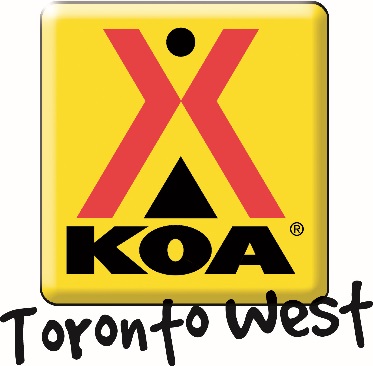 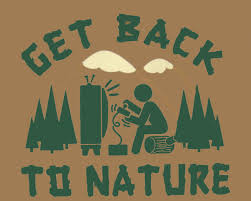 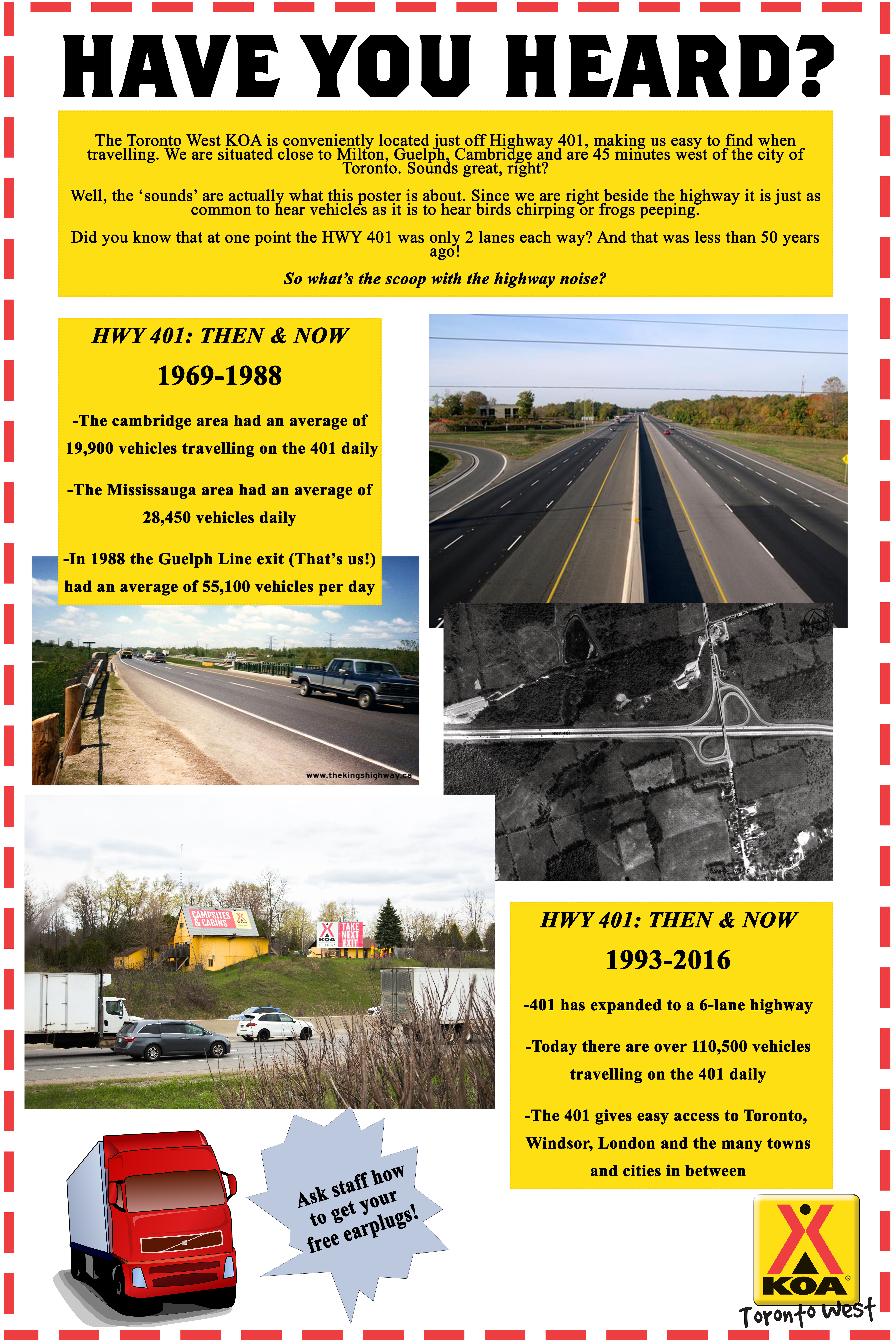 Friday July.5th    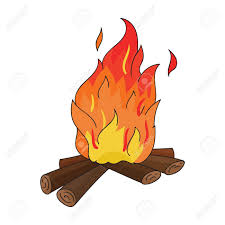 Campfire!                                                         DuskCome warm up and join us for some delicious s’mores ($) around the campfire! We will be at the campfire pit outside the Kampstore – see you there!! Saturday July.6th   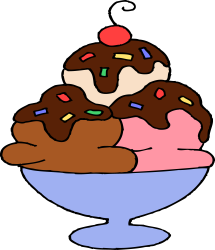 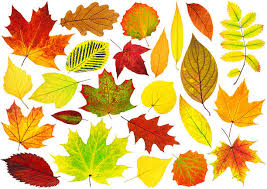 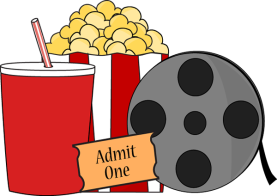 Craft!                                                           10:00 – 11:00 amMeet us in the Rec Room for some unbe-leaf-able crafts!! Ice Cream Social!                                                1:00 – 2:00 pmWe would love to see you at our Ice Cream Social! $2– with a portion of proceeds going to support United Way! Activities!                                                           2:00 – 3:00 pmCome to the front of the Kampstore and be amazed by our meet and greet hosted by Duane from CreatureQuest! Bring your friends and family. Any age welcome! Jumping Castle 3:00pm – 6:00pmMovie Under the Stars!                                                 DuskMeet us outside the Kampstore to watch a movie under the stars. Don’t forget to bring snacks! The Kampstore has all your popcorn, candy and drink needs.Sunday July.7th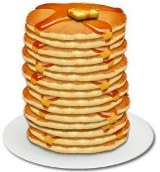 Pancake Breakfast!                                             8:30 – 10:00 amStart your Sunday off with some pancakes outside the Kampstore! $3 for kids and $5 for adults: includes pancakes and coffee or juice.  All proceeds are donated to United Way. 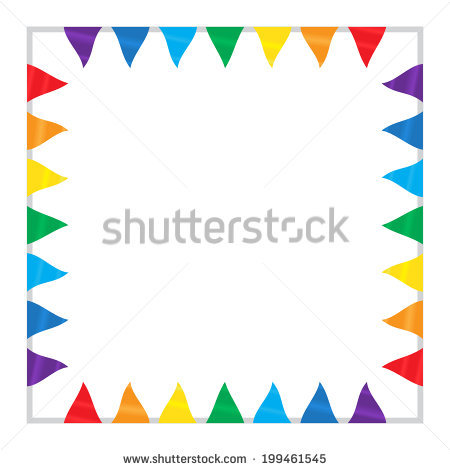 